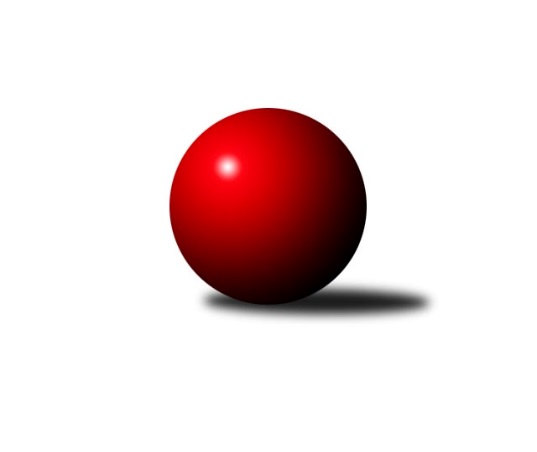 Č.17Ročník 2023/2024	25.10.2023Nejlepšího výkonu v tomto kole: 740 dosáhlo družstvo: LASTOMAKL 2T 2023/2024Výsledky 17. kolaSouhrnný přehled výsledků:KKP	- KOM 1	2:6	693:703		25.10.A JE TO	- RENIKS	8:0	700:641		25.10.OUŘADI	- ANTARES	6:2	708:705		25.10.Hasiči	- LASTO	0:8	613:740		25.10.KLUZÁK	- KATR	0:8	666:689		25.10.ALF TEAM	- Staří páni	0:8	654:736		25.10.Tabulka družstev:	1.	A JE TO	17	13	1	3	98 : 38 	 	 680	27	2.	KOM 1	17	12	0	5	88 : 48 	 	 678	24	3.	LASTO	17	10	2	5	88 : 48 	 	 686	22	4.	OUŘADI	17	11	0	6	86 : 50 	 	 688	22	5.	RENIKS	17	10	1	6	79 : 57 	 	 676	21	6.	KLUZÁK	17	9	0	8	74 : 62 	 	 687	18	7.	ALF TEAM	17	7	1	9	64 : 72 	 	 664	15	8.	KKP	17	6	2	9	55 : 81 	 	 667	14	9.	KATR	17	5	2	10	46 : 90 	 	 631	12	10.	Staří páni	17	3	4	10	48 : 88 	 	 659	10	11.	ANTARES	17	4	2	11	44 : 92 	 	 637	10	12.	Hasiči	17	4	1	12	46 : 90 	 	 640	9Podrobné výsledky kola:	 KKP	693	2:6	703	KOM 1	Pavel Svatoň	 	 120 	 106 		226 	 0:2 	 236 	 	117 	 119		Roman Ryšavý	Vladimír Cingel	 	 104 	 112 		216 	 0:2 	 219 	 	107 	 112		Petr Furiš	Jan Hnilo	 	 133 	 118 		251 	 2:0 	 248 	 	144 	 104		Vlastimil Samsonrozhodčí: Nejlepší výkon utkání: 251 - Jan Hnilo	 A JE TO	700	8:0	641	RENIKS	Pavel Dobiš	 	 129 	 126 		255 	 2:0 	 243 	 	125 	 118		Michal Štefanišin	Jiří Lustig	 	 110 	 115 		225 	 2:0 	 221 	 	100 	 121		Nikol Štefanišinová	František Vrobel	 	 129 	 91 		220 	 2:0 	 177 	 	74 	 103		Pavel Vládekrozhodčí: Nejlepší výkon utkání: 255 - Pavel Dobiš	 OUŘADI	708	6:2	705	ANTARES	Jiří Sofka	 	 93 	 109 		202 	 0:2 	 250 	 	140 	 110		Andrea Továrková	Jana Šindlářová	 	 117 	 124 		241 	 2:0 	 221 	 	116 	 105		Oldřich Pitor	Pavel Charuza	 	 140 	 125 		265 	 2:0 	 234 	 	114 	 120		Marie Pitorovározhodčí: Nejlepší výkon utkání: 265 - Pavel Charuza	 Hasiči	613	0:8	740	LASTO	Vladimír Pavla	 	 88 	 121 		209 	 0:2 	 212 	 	110 	 102		Alan Dolníček	Libor Ptáček	 	 118 	 105 		223 	 0:2 	 280 	 	131 	 149		Petr Andrýsek	Jaroslav Bálek	 	 87 	 94 		181 	 0:2 	 248 	 	139 	 109		Roman Schenkrozhodčí: Nejlepší výkon utkání: 280 - Petr Andrýsek	 KLUZÁK	666	0:8	689	KATR	Jana Nárožná	 	 100 	 96 		196 	 0:2 	 204 	 	103 	 101		Martina Baruselová	Jiří Hálko	 	 119 	 127 		246 	 0:2 	 255 	 	117 	 138		Jan Sázel	Renata Tvrdcová	 	 109 	 115 		224 	 0:2 	 230 	 	105 	 125		Hana Svatoňovározhodčí: Nejlepší výkon utkání: 255 - Jan Sázel	 ALF TEAM	654	0:8	736	Staří páni	Jiří Jaroš	 	 111 	 108 		219 	 0:2 	 247 	 	136 	 111		Zdeněk Kudlák	Alfréd Heinisch	 	 123 	 127 		250 	 0:2 	 266 	 	138 	 128		Ivo Volek	Marcela Žáková	 	 94 	 91 		185 	 0:2 	 223 	 	126 	 97		Libuše Konštackározhodčí: Nejlepší výkon utkání: 266 - Ivo VolekPořadí jednotlivců:	jméno hráče	družstvo	celkem	plné	dorážka	chyby	poměr kuž.	Maximum	1.	Pavel Míček 	OUŘADI	247.00	169.0	78.0	6.0	1/1	(247)	2.	Pavel Dobiš 	A JE TO	247.00	175.3	71.8	6.3	1/1	(282)	3.	Pavel Charuza 	OUŘADI	245.13	172.1	73.1	7.3	1/1	(265)	4.	Libor Ptáček 	Hasiči	242.44	171.4	71.0	6.7	1/1	(269)	5.	Petr Andrýsek 	LASTO	241.14	170.6	70.5	6.9	1/1	(280)	6.	René Štefanišin 	RENIKS	240.40	172.1	68.3	6.6	1/1	(265)	7.	Augustin Buček 	KLUZÁK	239.75	166.3	73.5	4.8	1/1	(249)	8.	Jan Hnilo 	KKP	239.57	169.3	70.3	6.5	1/1	(259)	9.	Jana Šindlářová 	OUŘADI	238.86	164.9	74.0	5.9	1/1	(268)	10.	Roman Schenk 	LASTO	237.71	168.5	69.2	5.6	1/1	(264)	11.	Zdeněk Kudlák 	Staří páni	236.75	163.8	72.9	6.8	1/1	(259)	12.	Jana Sekáčová 	ALF TEAM	235.00	164.0	71.0	5.0	1/1	(235)	13.	Jiří Hálko 	KLUZÁK	234.80	162.3	72.5	7.2	1/1	(279)	14.	Jiří Lustig 	A JE TO	232.57	168.7	63.9	8.7	1/1	(260)	15.	Pavel Svatoň 	KKP	231.45	168.2	63.3	7.7	1/1	(256)	16.	Jan Sázel 	KATR	230.14	164.0	66.1	8.2	1/1	(264)	17.	Alfréd Heinisch 	ALF TEAM	230.06	164.8	65.3	7.9	1/1	(260)	18.	Michal Štefanišin 	RENIKS	229.81	165.0	64.8	9.0	1/1	(271)	19.	Jiří Jaroš 	ALF TEAM	229.71	161.8	67.9	6.7	1/1	(255)	20.	Robert Kabeláč 	KOM 1	229.67	167.4	62.3	9.5	1/1	(261)	21.	Roman Ryšavý 	KOM 1	229.12	164.5	64.6	9.7	1/1	(264)	22.	Petra Vašíčková 	KLUZÁK	228.80	164.3	64.5	7.4	1/1	(251)	23.	Andrea Továrková 	ANTARES	226.67	156.8	69.9	6.0	1/1	(259)	24.	Jana Ptáčková 	Hasiči	226.40	166.6	59.8	9.0	1/1	(253)	25.	Jana Nárožná 	KLUZÁK	225.35	162.9	62.4	8.8	1/1	(258)	26.	Ivo Soviš 	ANTARES	224.60	161.0	63.6	5.4	1/1	(243)	27.	Renata Tvrdcová 	KLUZÁK	224.00	154.0	70.0	7.0	1/1	(224)	28.	Petra Černohorská 	LASTO	223.75	162.8	61.0	8.3	1/1	(236)	29.	Libuše Konštacká 	Staří páni	223.00	147.0	76.0	8.0	1/1	(223)	30.	Simona Bálková 	Hasiči	223.00	170.0	53.0	13.0	1/1	(223)	31.	Marek Pospíšil 	KOM 1	222.00	156.0	66.0	7.0	1/1	(222)	32.	Marie Pitorová 	ANTARES	221.88	161.8	60.1	9.1	1/1	(257)	33.	Nikol Štefanišinová 	RENIKS	220.56	158.6	62.0	8.5	1/1	(255)	34.	Vlastimil Samson 	KOM 1	220.50	159.7	60.8	10.3	1/1	(248)	35.	Jaroslav Přecechtěl 	Staří páni	220.38	158.7	61.7	8.8	1/1	(251)	36.	Alan Dolníček 	LASTO	219.36	160.3	59.1	8.4	1/1	(243)	37.	Tomáš Vavřička 	KKP	219.00	159.0	60.0	10.0	1/1	(219)	38.	Pavel Holub 	KKP	218.75	161.8	57.0	9.3	1/1	(238)	39.	Petr Furiš 	KOM 1	218.50	154.0	64.5	10.0	1/1	(219)	40.	Jiří Sofka 	OUŘADI	217.43	156.0	61.4	10.4	1/1	(250)	41.	Milan Mlček 	Hasiči	216.60	159.6	57.0	10.4	1/1	(224)	42.	Jiří Gorčík 	KATR	216.25	162.0	54.3	9.8	1/1	(224)	43.	Roman Svatoň  	KATR	216.00	161.0	55.0	16.0	1/1	(216)	44.	František Vrobel 	A JE TO	215.60	160.4	55.2	8.4	1/1	(234)	45.	Blanka Lunerová 	KKP	215.13	150.9	64.3	8.4	1/1	(237)	46.	Miroslav Šustr 	KLUZÁK	214.25	153.8	60.5	8.5	1/1	(246)	47.	Jiří Rožňák 	KATR	214.09	158.6	55.5	9.5	1/1	(234)	48.	Eva Kopáčková 	OUŘADI	212.60	161.8	50.8	11.1	1/1	(245)	49.	Kateřina Jagošová 	OUŘADI	212.00	142.0	70.0	8.0	1/1	(212)	50.	Iveta Kavková 	A JE TO	212.00	155.4	56.6	9.2	1/1	(232)	51.	Alena Dokoupilová 	Hasiči	212.00	160.0	52.0	9.0	1/1	(212)	52.	Pavel Vládek 	RENIKS	210.00	143.8	66.2	9.3	1/1	(235)	53.	Oldřich Pitor 	ANTARES	210.00	158.3	51.7	11.0	1/1	(223)	54.	Milan Brzobohatý 	ANTARES	207.83	148.0	59.8	9.2	1/1	(224)	55.	Aleš Podubecký 	KATR	207.60	151.0	56.6	10.0	1/1	(228)	56.	Ivo Volek 	Staří páni	206.78	151.8	55.0	12.3	1/1	(266)	57.	Jaroslav Bálek 	Hasiči	206.56	150.9	55.7	11.8	1/1	(249)	58.	Hana Svatoňová 	KATR	206.44	150.4	56.0	10.3	1/1	(230)	59.	Miroslav Labounek 	Staří páni	205.83	154.3	51.6	10.8	1/1	(225)	60.	Monika Bálková 	Hasiči	205.80	149.0	56.8	8.4	1/1	(227)	61.	Marcela Žáková 	ALF TEAM	204.94	153.4	51.6	10.4	1/1	(240)	62.	Vladimír Cingel 	KKP	201.62	144.2	57.4	10.8	1/1	(219)	63.	Jaromír Lachnit 	LASTO	199.25	136.8	62.5	12.0	1/1	(217)	64.	Šárka Sigmundová 	ANTARES	198.00	142.3	55.7	13.0	1/1	(216)	65.	Vladimír Pavla 	Hasiči	197.47	144.2	53.3	11.9	1/1	(228)	66.	Kateřina Šimáková 	Hasiči	197.00	145.0	52.0	12.0	1/1	(197)	67.	Dagmar Suchánková 	A JE TO	194.00	150.0	44.0	15.0	1/1	(194)	68.	Lubomír Křenek 	ALF TEAM	189.00	123.0	66.0	10.0	1/1	(189)	69.	Oldřich Sigmund 	OUŘADI	188.00	133.3	54.7	12.3	1/1	(199)	70.	Jaroslav Soldán 	ANTARES	181.00	141.0	40.0	11.0	1/1	(181)	71.	Martina Baruselová 	KATR	180.00	132.0	48.0	13.0	1/1	(204)	72.	Irena Ambrožová 	ANTARES	177.00	133.0	44.0	12.0	1/1	(177)	73.	Ladislav Slovák 	A JE TO	162.00	117.0	45.0	14.0	1/1	(179)	74.	Stanislav Juřena 	KATR	161.00	115.2	45.8	17.8	1/1	(180)	75.	Kateřina  Sedláčková 	ANTARES	151.00	116.0	35.0	21.0	1/1	(151)	76.	Jana Šrámková 	ANTARES	150.50	116.5	34.0	11.5	1/1	(162)Sportovně technické informace:Starty náhradníků:registrační číslo	jméno a příjmení 	datum startu 	družstvo	číslo startu
Hráči dopsaní na soupisku:registrační číslo	jméno a příjmení 	datum startu 	družstvo	Program dalšího kola:18. kolo30.10.2023	po	16:00	ANTARES - Hasiči	30.10.2023	po	16:00	KOM 1 - KLUZÁK	30.10.2023	po	17:30	LASTO - A JE TO	30.10.2023	po	17:30	KATR - ALF TEAM	30.10.2023	po	19:00	KKP - OUŘADI	30.10.2023	po	19:00	RENIKS - Staří páni	3.11.2023	pá	16:00	Staří páni - LASTO (předehrávka z 19. kola)	3.11.2023	pá	16:00	A JE TO - ANTARES (předehrávka z 19. kola)	3.11.2023	pá	17:30	Hasiči - KKP (předehrávka z 19. kola)	3.11.2023	pá	17:30	OUŘADI - KOM 1 (předehrávka z 19. kola)	3.11.2023	pá	19:00	KLUZÁK - ALF TEAM (předehrávka z 19. kola)	3.11.2023	pá	19:00	KATR - RENIKS (předehrávka z 19. kola)	Nejlepší šestka kola - absolutněNejlepší šestka kola - absolutněNejlepší šestka kola - absolutněNejlepší šestka kola - absolutněNejlepší šestka kola - dle průměru kuželenNejlepší šestka kola - dle průměru kuželenNejlepší šestka kola - dle průměru kuželenNejlepší šestka kola - dle průměru kuželenNejlepší šestka kola - dle průměru kuželenPočetJménoNázev týmuVýkonPočetJménoNázev týmuPrůměr (%)Výkon5xPetr AndrýsekLASTO2805xPetr AndrýsekLASTO126.52801xIvo VolekSENIOR BOYS2661xIvo VolekSENIOR BOYS120.172667xPavel CharuzaOUŘADI2657xPavel CharuzaOUŘADI119.7226511xPavel DobišA JE TO25511xPavel DobišA JE TO115.22553xJan SázelKATR2553xJan SázelKATR115.22556xJan HniloKKP2516xJan HniloKKP113.4251